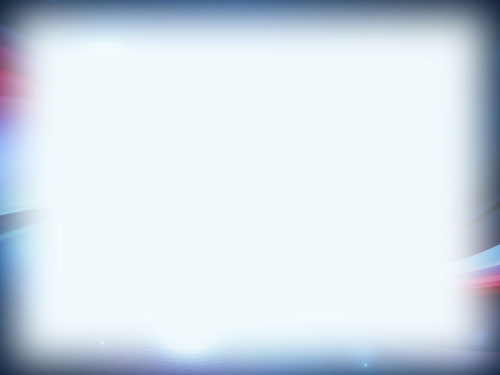 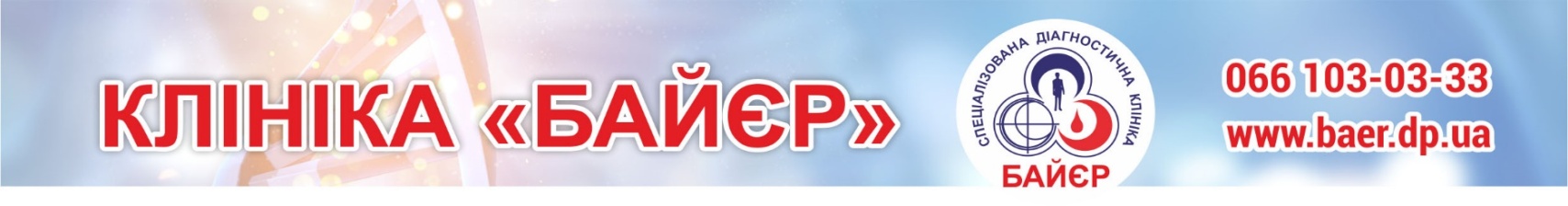 Товариство з обмеженою відповідальністю   «СВлаб», Лицензия МОЗ Украина №4884/Л-П от 10.12.2020г., ЄДРПОУ 39727792ПРАЙС - ЛИСТ«01»  квітня   2021р.Найменування послугЦІНА (грн)Первинний прийом гінеколога300-00Повторний прийом гінеколога200-00Відеокольпоскопія250-00Радіохвильова біопсія шийки матки з патогістологічним дослідженням750-00Радіохвильова коагуляція шийки матки1500-00Аспіраційна біопсія порожнини матки з патогістологічним дослідженням 750-00Введення ВМС500-00Видалення ВМС300-00Видалення кондилом, папілом зовнішніх статевих органівВід 300-00Видалення поліпа цервікального каналу з патогістологічним дослідженням1200-00